Supplementary Material: Understanding the complexity, patterns, and correlates of alcohol and other substance use among young people seeking help for mental illnessStatistical methods Zero-order correlation network of substance use and harm indicatorsAs we were interested in the presence of use/harms, the WHO-ASSIST questions (Q2-Q6) were dichotomised (“Yes” or “No”). Responses for Q7 “failed to control substance use” were not included due to low rates of participants trying to cut down or stop using substances. Inhalants and other substances were also excluded in this network model due to the low prevalence of use (<2%). The network analysis first involves estimation of pairwise associations between all substance use/harm indicators using tetrachoric correlations (). A Multidimensional Scaling (MDS) network plot was then used to visualise the correlations () in two-dimensional space. This plot has a direct graphical interpretation, with the shorter distance representing a stronger association, and thus provides an overview of possible clusters and overall connectivity between the variables (represented by nodes on the network) [1].Partial correlation network and centrality measuresThe zero-order correlation network cannot distinguish direct from indirect links between variables. For example, the association between drinking alcohol and cannabis use is often confounded by tobacco smoking [2,3]. Probabilistic graphical models, such as Gaussian graphical models (GGM), provide an alternative solution to model both direct and indirect links between variables using partial correlations [4]. We evaluated the GGM (un-regularised using the glasso algorithm and stepwise model) of ASSIST substance-specific risk score (sum score of Q2-Q7 for each substance) [5,6]. Log-plus-one transformation was applied due to skewed distributions of risk scores. Network stability was evaluated using the correlation stability coefficient using 2500 bootstrap samples (CS-coefficient above 0.25 and preferably above 0.5 for metric stable) [5].GGM provides not only the estimation of independent associations but also centrality measurements (such as strength, expected influence, betweenness, and closeness) of the nodes on the network [4]. Strength centrality measures local centrality via evaluating all the partial correlations that were associated with a node. Expected influence is similar to the strength centrality except for retention of the sign of the weights to capture different contributions of the negative and positive correlation [7]. Closeness and betweenness measure global centrality (connectivity over the entire graph), with closeness evaluating averaged shortest distances between one node to all other nodes on the network, and betweenness measuring the number of shortest paths passing through a node. Variables associated with high centrality substancesAfter evaluating the association network, we further classified the cohort into subgroups based on whether the participants used high centrality substances. Multinomial multivariate logistic regression models were used to evaluate which demographic and clinical factors were associated with different types of substance use. From these models, we extracted the relative risk ratio (RRR), the confidence 95% confidence interval (95% CI) of the RRR, and p-value. ‘No substance use’ served as the reference category for these analyses. Missing data (around 5%) were imputed using Multiple Imputation by Chained Equations (MICE) with five imputed datasets [8]. Regression coefficients were pooled using Rubin’s rule in reporting [9].Supplementary figures and tablesTable S1: WHO ASSIST Questions for past three months substance use and associated harmTable S2: Major R functions and packages applied in the analysis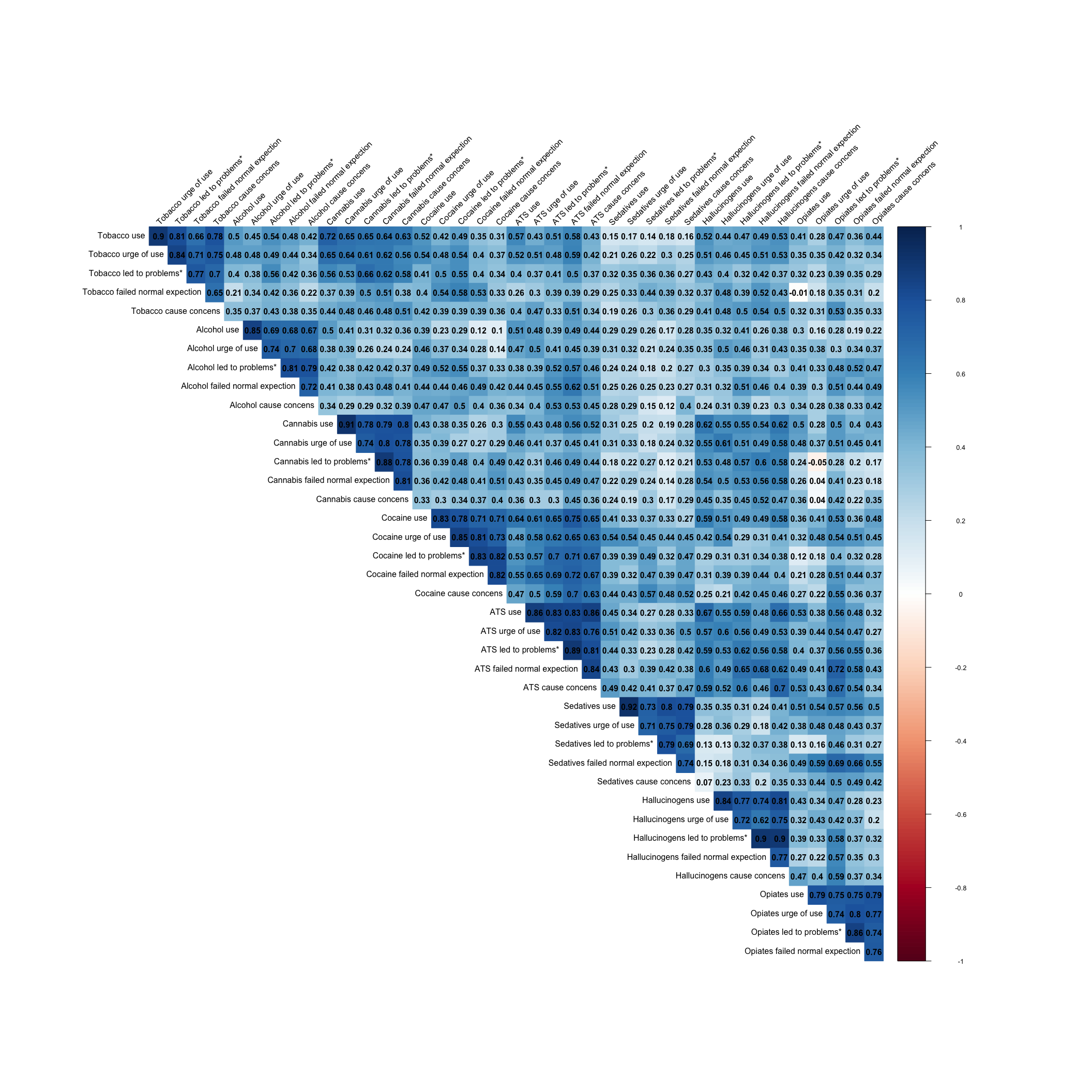 Figure S1: Pairwise tetrachoric correlation between different substance use and harm indicators. * Led to health, social, legal or financial problems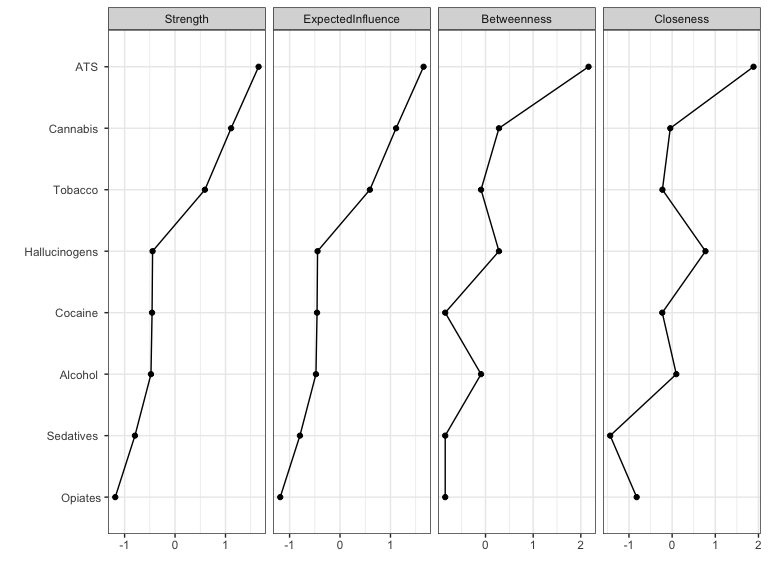 Figure S2: Centrality of the partial correlation log-transformed WHO-ASSIST substance-specific risk scores. Note: bootstrap sampling suggested high level network stability (CS-coefficient>0.5) for strength and expected influence, but slightly lower level of stability with betweenness (CS-coefficient= 0.13) and closeness (CS-coefficient= 0.28). The order of node closeness needs to be interpreted with some care. The betweenness seems to be too sensitive to changes in data, which may cause by lowrates of use of some substances.Table S3: Frequency of substance use of 1,107 young people participated in the study by substance use groupTable S4: Demographics and clinical profile of 1,107 young people presenting for mental health care by substance use groupTable S5: Multinomial logistic regression predicting substance use groups among participants who reported any past 3-month substance use References1. Jones PJ, Mair P, McNally RJ (2018) Visualizing Psychological Networks: A Tutorial in R. Frontiers in Psychology 9 (1742). https://doi.org/10.3389/fpsyg.2018.017422. Hindocha C, Shaban NDC, Freeman TP, Das RK, Gale G, Schafer G, Falconer CJ, Morgan CJA, Curran HV (2015) Associations between cigarette smoking and cannabis dependence: A longitudinal study of young cannabis users in the United Kingdom. Drug and Alcohol Dependence 148:165-171. https://doi.org/10.1016/j.drugalcdep.2015.01.0043. Rioux C, Castellanos-Ryan N, Parent S, Vitaro F, Tremblay RE, Séguin JR (2018) Age of Cannabis Use Onset and Adult Drug Abuse Symptoms: A Prospective Study of Common Risk Factors and Indirect Effects. The Canadian Journal of Psychiatry 63 (7):457-464. https://doi.org/10.1177/07067437187602894. Epskamp S, Waldorp LJ, Mõttus R, Borsboom D (2018) The Gaussian Graphical Model in Cross-Sectional and Time-Series Data. Multivariate Behavioral Research 53 (4):453-480. https://doi.org/10.1080/00273171.2018.14548235. Epskamp S, Borsboom D, Fried EI (2018) Estimating psychological networks and their accuracy: A tutorial paper. Behavior Research Methods 50 (1):195-212. https://doi.org/10.3758/s13428-017-0862-16. Epskamp S (2020) bootnet: Bootstrap Methods for Various Network Estimation Routines. 7. Robinaugh DJ, Millner AJ, McNally RJ (2016) Identifying highly influential nodes in the complicated grief network. Journal of Abnormal Psychology 125 (6):747-757. https://doi.org/10.1037/abn00001818. van Buuren S, Groothuis-Oudshoorn K (2020) mice: Multivariate Imputation by Chained Equations. 9. Rubin DB (1987) Multiple imputation for nonresponse in surveys. John Wiley and Sons, New YorkAbbreviationQuestion numberQuestionScoreFrequencyQ2Frequency of using the substance0 `Never' to 6 'Daily or almost daily'Urge to useQ3Frequency of a strong desire or urge to use the substance0 ‘never’ to 6 ‘Daily or almost daily'Lead to problemsQ4Frequency of use leading to health, social, legal or financial problems0 ‘Never’ to 7 'Daily or almost daily'Failed normal expectationQ5Frequency of failure in doing what was normally expected because of the substance use0 ‘Never’ to 8 ‘Daily or almost daily’)Cause concernsQ6Whether a friend or relative or anyone else ever expressed concern about the substance use0 ‘No, never’ to 6 ‘Yes, in the past 3 months’Failed to controlQ7Whether the participant tried and failed to control, cut down, or stop of the substance0 ‘No, never’ to 6 ‘Yes, in the past 3 months’AnalysisFunctionPackageCitationTetrachoric correlationtetrachoricpsychRevelle W. Psych: Procedures for psychological, psychometric, and personality research. 2020.Multidimensional scalingmdssmacofMair P, De Leeuw J, Groenen PJF. Smacof: Multidimensional scaling. 2020.Network groupqgraphqgraphEpskamp S, Costantini G, Haslbeck J, Isvoranu A. Qgraph: Graph plotting methods, psychometric data visualization and graphical model estimation. 2020.GGMggmModSelectbotnetEpskamp S. Bootnet: Bootstrap methods for various network estimation routines. 2020.Graph centralitycentralityqgraphEpskamp S, Costantini G, Haslbeck J, Isvoranu A. Qgraph: Graph plotting methods, psychometric data visualization and graphical model estimation. 2020.Multinomial logistic regression modelmultinomnnetRipley B. Nnet: Feed-forward neural networks and multinomial log-linear models. 2020.MICEmicemiceVan Buuren S, Groothuis-Oudshoorn K. Mice: Multivariate imputation by chained equations. 2020.Overall 
(N = 1,107)Alcohol/tobacco 
(N = 435)Cannabis 
(N = 223)ATS 
(N = 84)Tobacco Never704 (67%)307 (71%)58 (27%)14 (17%)Once or twice104 (9.9%)45 (10%)43 (20%)16 (19%)Monthly32 (3.0%)14 (3.3%)14 (6.5%)4 (4.8%)Weekly46 (4.4%)16 (3.7%)23 (11%)7 (8.3%)Daily or almost daily169 (16%)48 (11%)78 (36%)43 (51%)Alcohol Never394 (37%)39 (9.0%)28 (13%)3 (3.6%)Once or twice266 (25%)182 (42%)73 (33%)11 (13%)Monthly160 (15%)103 (24%)41 (19%)16 (19%)Weekly207 (20%)92 (21%)68 (31%)47 (56%)Daily or almost daily32 (3.0%)16 (3.7%)9 (4.1%)7 (8.3%)Cannabis Never775 (73%)428 (100%)0 (0%)25 (30%)Once or twice103 (9.7%)0 (0%)95 (43%)8 (9.5%)Monthly52 (4.9%)0 (0%)31 (14%)21 (25%)Weekly46 (4.4%)0 (0%)35 (16%)11 (13%)Daily or almost daily81 (7.7%)0 (0%)62 (28%)19 (23%)Cocaine Never1,015 (97%)420 (99%)208 (96%)63 (75%)Once or twice26 (2.5%)4 (0.9%)6 (2.8%)16 (19%)Monthly6 (0.6%)1 (0.2%)2 (0.9%)3 (3.6%)Weekly2 (0.2%)1 (0.2%)0 (0%)1 (1.2%)Daily or almost daily1 (<0.1%)0 (0%)0 (0%)1 (1.2%)ATSNever966 (92%)426 (100%)215 (100%)0 (0%)Once or twice48 (4.6%)0 (0%)0 (0%)48 (57%)Monthly20 (1.9%)0 (0%)0 (0%)20 (24%)Weekly13 (1.2%)0 (0%)0 (0%)13 (15%)Daily or almost daily3 (0.3%)0 (0%)0 (0%)3 (3.6%)Inhalants Never1,039 (99%)427 (100%)210 (97%)77 (92%)Once or twice12 (1.1%)1 (0.2%)4 (1.9%)7 (8.3%)Monthly0 (0%)0 (0%)0 (0%)0 (0%)Weekly3 (0.3%)1 (0.2%)2 (0.9%)0 (0%)Daily or almost daily0 (0%)0 (0%)0 (0%)0 (0%)Sedatives useNever938 (89%)371 (87%)189 (87%)54 (64%)Once or twice71 (6.7%)35 (8.2%)17 (7.8%)19 (23%)Monthly12 (1.1%)7 (1.6%)3 (1.4%)2 (2.4%)Weekly18 (1.7%)7 (1.6%)4 (1.8%)7 (8.3%)Daily or almost daily14 (1.3%)7 (1.6%)5 (2.3%)2 (2.4%)Hallucinogens Never996 (95%)422 (99%)198 (92%)53 (64%)Once or twice36 (3.4%)3 (0.7%)16 (7.4%)17 (20%)Monthly13 (1.2%)1 (0.2%)2 (0.9%)10 (12%)Weekly3 (0.3%)0 (0%)0 (0%)3 (3.6%)Daily or almost daily0 (0%)0 (0%)0 (0%)0 (0%)Opioids Never1,012 (96%)419 (98%)204 (94%)66 (79%)Once or twice23 (2.2%)4 (0.9%)6 (2.8%)13 (15%)Monthly5 (0.5%)1 (0.2%)3 (1.4%)1 (1.2%)Weekly8 (0.8%)3 (0.7%)2 (0.9%)3 (3.6%)Daily or almost daily2 (0.2%)0 (0%)1 (0.5%)1 (1.2%)Other substancesNever965 (98%)398 (98%)194 (97%)66 (96%)Once or twice5 (0.5%)2 (0.5%)3 (1.5%)0 (0%)Monthly3 (0.3%)1 (0.2%)1 (0.5%)1 (1.4%)Weekly3 (0.3%)2 (0.5%)1 (0.5%)0 (0%)Daily or almost daily7 (0.7%)4 (1.0%)1 (0.5%)2 (2.9%)Note: statistics presented are n (%).Participants were grouped according to ATS use (may use other substances), cannabis use without ATS (may use other substances), primarily alcohol and/or tobacco (use substances other than cannabis or ATS) and no substance use. Missing data include 40 for drug_group, 52 for tobacco use in the past 3 months, 48 for alcohol use in the past 3 months, 50 for cannabis use in the past 3 months, 57 for cocaine use in the past 3 months, 57 for amphetamine use in the past 3 months, 53 for inhalants use in the past 3 months, 54 for sedatives use in the past 3 months, 59 for Hallucinogens use in the past 3 months, 57 for opioids use in the past 3 months and 124 for other drugs use in the past 3 monthsNote: statistics presented are n (%).Participants were grouped according to ATS use (may use other substances), cannabis use without ATS (may use other substances), primarily alcohol and/or tobacco (use substances other than cannabis or ATS) and no substance use. Missing data include 40 for drug_group, 52 for tobacco use in the past 3 months, 48 for alcohol use in the past 3 months, 50 for cannabis use in the past 3 months, 57 for cocaine use in the past 3 months, 57 for amphetamine use in the past 3 months, 53 for inhalants use in the past 3 months, 54 for sedatives use in the past 3 months, 59 for Hallucinogens use in the past 3 months, 57 for opioids use in the past 3 months and 124 for other drugs use in the past 3 monthsNote: statistics presented are n (%).Participants were grouped according to ATS use (may use other substances), cannabis use without ATS (may use other substances), primarily alcohol and/or tobacco (use substances other than cannabis or ATS) and no substance use. Missing data include 40 for drug_group, 52 for tobacco use in the past 3 months, 48 for alcohol use in the past 3 months, 50 for cannabis use in the past 3 months, 57 for cocaine use in the past 3 months, 57 for amphetamine use in the past 3 months, 53 for inhalants use in the past 3 months, 54 for sedatives use in the past 3 months, 59 for Hallucinogens use in the past 3 months, 57 for opioids use in the past 3 months and 124 for other drugs use in the past 3 monthsNote: statistics presented are n (%).Participants were grouped according to ATS use (may use other substances), cannabis use without ATS (may use other substances), primarily alcohol and/or tobacco (use substances other than cannabis or ATS) and no substance use. Missing data include 40 for drug_group, 52 for tobacco use in the past 3 months, 48 for alcohol use in the past 3 months, 50 for cannabis use in the past 3 months, 57 for cocaine use in the past 3 months, 57 for amphetamine use in the past 3 months, 53 for inhalants use in the past 3 months, 54 for sedatives use in the past 3 months, 59 for Hallucinogens use in the past 3 months, 57 for opioids use in the past 3 months and 124 for other drugs use in the past 3 monthsNote: statistics presented are n (%).Participants were grouped according to ATS use (may use other substances), cannabis use without ATS (may use other substances), primarily alcohol and/or tobacco (use substances other than cannabis or ATS) and no substance use. Missing data include 40 for drug_group, 52 for tobacco use in the past 3 months, 48 for alcohol use in the past 3 months, 50 for cannabis use in the past 3 months, 57 for cocaine use in the past 3 months, 57 for amphetamine use in the past 3 months, 53 for inhalants use in the past 3 months, 54 for sedatives use in the past 3 months, 59 for Hallucinogens use in the past 3 months, 57 for opioids use in the past 3 months and 124 for other drugs use in the past 3 monthsCharacteristic Overall (N = 1,107)No substance (n = 325)Alcohol/ tobacco (n= 435)Cannabis (n = 223)ATS (n = 84)p-valueAge in years18 (16, 20)15 (14, 17)19 (17, 21)19 (17, 21)20 (19, 22)<0.001Sex at birth0.015Female717 (65%)194 (60%)305 (70%)137 (61%)54 (64%)Male389 (35%)131 (40%)129 (30%)86 (39%)30 (36%)LGBTIQA+301 (29%)73 (24%)125 (30%)79 (37%)22 (27%)0.019Region<0.001Metro707 (64%)245 (75%)254 (58%)132 (59%)40 (48%)Regional400 (36%)80 (25%)181 (42%)91 (41%)44 (52%)Education and employment statusEducation and employment statusEducation and employment status<0.001Studying only414 (39%)214 (68%)112 (27%)69 (32%)11 (14%)Working only170 (16%)13 (4.1%)87 (21%)42 (19%)26 (32%)Studying and working306 (29%)56 (18%)165 (39%)59 (27%)23 (28%)Not studying or working159 (15%)32 (10%)57 (14%)48 (22%)21 (26%)Primary diagnosisPrimary diagnosis<0.001Depression186 (18%)46 (15%)91 (22%)33 (16%)13 (16%)Anxiety271 (26%)92 (30%)111 (26%)42 (20%)20 (25%)Depression and Anxiety344 (33%)81 (27%)145 (35%)81 (39%)23 (28%)Other246 (23%)85 (28%)73 (17%)53 (25%)25 (31%)PHQ-913 (8, 18)11 (5, 17)13 (9, 18)13 (8, 19)14 (10, 20)<0.001GAD-710 (6, 14)10 (5, 14)11 (7, 14)10 (6, 15)12 (6, 16)0.018RRS-1024 (19, 29)23 (17, 28)24 (20, 29)24 (19, 30)27 (21, 31)<0.001PSQI8 (5, 11)7 (5, 10)8 (6, 12)8 (6, 11)8 (6, 12)<0.001CAS 8 (3, 16)7 (3, 15)7 (3, 16)10 (3, 19)11 (4, 16)0.006PQ-165 (2, 8)4 (2, 7)5 (2, 8)5 (2, 8)5 (2, 8)0.417Note: statistics presented are median (IQR) and n (%) with statistical tests of Kruskal-Wallis test and chi-square test of independence. Participants were grouped according to ATS use (may use other substances), cannabis use without ATS (may use other substances), primarily alcohol and/or tobacco (use substances other than cannabis or ATS) and no substance use. Missing data include 40 for substance use group, 1 for sex at birth, 68 for LGBTIQA+, 58 for education and employment status, 60 for primary diagnosis, 39 for PHQ-9, 40 for GAD-7, 41 for RRS-10, 84 for PSQI, 41 for CAS total score and 39 for PQ-16Note: statistics presented are median (IQR) and n (%) with statistical tests of Kruskal-Wallis test and chi-square test of independence. Participants were grouped according to ATS use (may use other substances), cannabis use without ATS (may use other substances), primarily alcohol and/or tobacco (use substances other than cannabis or ATS) and no substance use. Missing data include 40 for substance use group, 1 for sex at birth, 68 for LGBTIQA+, 58 for education and employment status, 60 for primary diagnosis, 39 for PHQ-9, 40 for GAD-7, 41 for RRS-10, 84 for PSQI, 41 for CAS total score and 39 for PQ-16Note: statistics presented are median (IQR) and n (%) with statistical tests of Kruskal-Wallis test and chi-square test of independence. Participants were grouped according to ATS use (may use other substances), cannabis use without ATS (may use other substances), primarily alcohol and/or tobacco (use substances other than cannabis or ATS) and no substance use. Missing data include 40 for substance use group, 1 for sex at birth, 68 for LGBTIQA+, 58 for education and employment status, 60 for primary diagnosis, 39 for PHQ-9, 40 for GAD-7, 41 for RRS-10, 84 for PSQI, 41 for CAS total score and 39 for PQ-16Note: statistics presented are median (IQR) and n (%) with statistical tests of Kruskal-Wallis test and chi-square test of independence. Participants were grouped according to ATS use (may use other substances), cannabis use without ATS (may use other substances), primarily alcohol and/or tobacco (use substances other than cannabis or ATS) and no substance use. Missing data include 40 for substance use group, 1 for sex at birth, 68 for LGBTIQA+, 58 for education and employment status, 60 for primary diagnosis, 39 for PHQ-9, 40 for GAD-7, 41 for RRS-10, 84 for PSQI, 41 for CAS total score and 39 for PQ-16Note: statistics presented are median (IQR) and n (%) with statistical tests of Kruskal-Wallis test and chi-square test of independence. Participants were grouped according to ATS use (may use other substances), cannabis use without ATS (may use other substances), primarily alcohol and/or tobacco (use substances other than cannabis or ATS) and no substance use. Missing data include 40 for substance use group, 1 for sex at birth, 68 for LGBTIQA+, 58 for education and employment status, 60 for primary diagnosis, 39 for PHQ-9, 40 for GAD-7, 41 for RRS-10, 84 for PSQI, 41 for CAS total score and 39 for PQ-16Note: statistics presented are median (IQR) and n (%) with statistical tests of Kruskal-Wallis test and chi-square test of independence. Participants were grouped according to ATS use (may use other substances), cannabis use without ATS (may use other substances), primarily alcohol and/or tobacco (use substances other than cannabis or ATS) and no substance use. Missing data include 40 for substance use group, 1 for sex at birth, 68 for LGBTIQA+, 58 for education and employment status, 60 for primary diagnosis, 39 for PHQ-9, 40 for GAD-7, 41 for RRS-10, 84 for PSQI, 41 for CAS total score and 39 for PQ-16Note: statistics presented are median (IQR) and n (%) with statistical tests of Kruskal-Wallis test and chi-square test of independence. Participants were grouped according to ATS use (may use other substances), cannabis use without ATS (may use other substances), primarily alcohol and/or tobacco (use substances other than cannabis or ATS) and no substance use. Missing data include 40 for substance use group, 1 for sex at birth, 68 for LGBTIQA+, 58 for education and employment status, 60 for primary diagnosis, 39 for PHQ-9, 40 for GAD-7, 41 for RRS-10, 84 for PSQI, 41 for CAS total score and 39 for PQ-16Cannabis vs Alcohol/tobacco Cannabis vs Alcohol/tobacco ATS vs Alcohol/tobaccoATS vs Alcohol/tobaccoRRRAdj (95% CI)p-valueRRRAdj (95% CI)p-valueAge in years0.98 (0.92-1.05)0.5231.19 (1.07-1.31)<0.001Sex at birthFemaleRefRefMale1.53 (1.05-2.22)0.0261.33 (0.77-2.29)0.305LGBTIQA+NoRefRefYes1.65 (1.12-2.42)0.0120.88 (0.48-1.58)0.660RegionMetroRefRefRegional1.01 (0.72-1.43)0.9441.61 (0.98-2.64)0.062Education and employment statusEducation and employment statusStudying onlyRefRefWorking only0.83 (0.49-1.41)0.4962.11 (0.93-4.79)0.075Studying and working0.65 (0.42-1.01)0.0561.15 (0.53-2.53)0.721Not studying or working1.37 (0.81-2.34)0.2402.23 (0.96-5.19)0.064Primary diagnosisDepressionRefRefAnxiety1.28 (0.72-2.25)0.4021.51 (0.66-3.44)0.328Depression and Anxiety1.81 (1.10-3.00)0.0211.15 (0.53-2.51)0.719Other2.00 (1.14-3.53)0.0173.27 (1.45-7.34)0.004PHQ-91.01 (0.75-1.36)0.9571.30 (0.85-1.99)0.227GAD-71.01 (0.77-1.31)0.9640.91 (0.61-1.35)0.631RRS-101.00 (0.80-1.25)0.9681.31 (0.94-1.83)0.115PSQI0.82 (0.66-1.02)0.0820.87 (0.64-1.19)0.394CAS1.32 (1.07-1.62)0.0101.08 (0.80-1.46)0.602PQ-160.89 (0.72-1.09)0.2500.99 (0.73-1.33)0.929Note: RRRAdj : relative risk ratio estimated using multivariate multinomial logistic regression with missing data imputed via MICE. Participants were grouped according to ATS use (may use other substances), cannabis use without ATS (may use other substances), primarily alcohol and tobacco (use other substance use without cannabis or ATS) and no substance use. The no substance use group were excluded from the multinomial logistic regression and PHQ-9, GAD-7, RRS-10, CAS and PQ-16 total scores were standardised for easy comparisonNote: RRRAdj : relative risk ratio estimated using multivariate multinomial logistic regression with missing data imputed via MICE. Participants were grouped according to ATS use (may use other substances), cannabis use without ATS (may use other substances), primarily alcohol and tobacco (use other substance use without cannabis or ATS) and no substance use. The no substance use group were excluded from the multinomial logistic regression and PHQ-9, GAD-7, RRS-10, CAS and PQ-16 total scores were standardised for easy comparisonNote: RRRAdj : relative risk ratio estimated using multivariate multinomial logistic regression with missing data imputed via MICE. Participants were grouped according to ATS use (may use other substances), cannabis use without ATS (may use other substances), primarily alcohol and tobacco (use other substance use without cannabis or ATS) and no substance use. The no substance use group were excluded from the multinomial logistic regression and PHQ-9, GAD-7, RRS-10, CAS and PQ-16 total scores were standardised for easy comparisonNote: RRRAdj : relative risk ratio estimated using multivariate multinomial logistic regression with missing data imputed via MICE. Participants were grouped according to ATS use (may use other substances), cannabis use without ATS (may use other substances), primarily alcohol and tobacco (use other substance use without cannabis or ATS) and no substance use. The no substance use group were excluded from the multinomial logistic regression and PHQ-9, GAD-7, RRS-10, CAS and PQ-16 total scores were standardised for easy comparisonNote: RRRAdj : relative risk ratio estimated using multivariate multinomial logistic regression with missing data imputed via MICE. Participants were grouped according to ATS use (may use other substances), cannabis use without ATS (may use other substances), primarily alcohol and tobacco (use other substance use without cannabis or ATS) and no substance use. The no substance use group were excluded from the multinomial logistic regression and PHQ-9, GAD-7, RRS-10, CAS and PQ-16 total scores were standardised for easy comparison